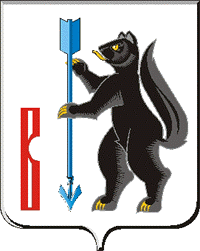  АДМИНИСТРАЦИЯГОРОДСКОГО ОКРУГА ВЕРХОТУРСКИЙП О С Т А Н О В Л Е Н И Еот 25.05.2020г. № 366 г. Верхотурье	Об утверждении Порядка предоставления субсидии на возмещение расходов, осуществленных в целях проведения профилактической дезинфекционной обработки мест общего пользования в многоквартирных домах, расположенных на территории городского округа Верхотурский, и приобретения дезинфицирующих средств В соответствии со статьей 78 Бюджетного кодекса Российской Федерации, Федеральным законом от 06 октября 2003 года № 131-ФЗ «Об общих принципах организации местного самоуправления в Российской Федерации», постановлениями Правительства Российской Федерации от 06.09.2016 № 887 «Об общих требованиях к нормативным правовым актам, муниципальным правовым актам, регулирующим предоставление субсидий юридическим лицам (за исключением субсидий государственным (муниципальным) учреждениям), индивидуальным предпринимателям, а также физическим лицам - производителям товаров, работ, услуг», от 07.05.2017 № 541 «Об общих требованиях к нормативным правовым актам, регулирующим предоставление субсидий некоммерческим организациям, не являющимся государственными (муниципальными) учреждениями», распоряжениями Правительства Свердловской области от 30.04.2020 № 173-РП, от 15.05.2020 № 196-РП «О выделении средств из резервного фонда Правительства Свердловской области для предоставления иных межбюджетных трансфертов бюджетам муниципальных образований, расположенных на территории Свердловской области», руководствуясь Уставом городского округа Верхотурский, ПОСТАНОВЛЯЮ:1. Утвердить Порядок предоставления субсидии на возмещение расходов, осуществленных в целях проведения профилактической дезинфекционной обработки мест общего пользования в многоквартирных домах, расположенных на территории городского округа Верхотурский, и приобретения дезинфицирующих средств (прилагается).2. Опубликовать настоящее постановление в информационном бюллетене «Верхотурская неделя» и разместить на официальном сайте городского округа Верхотурский.3. Контроль за исполнением настоящего постановления возложить на первого заместителя главы Администрации городского округа Верхотурский Литовских Л.Ю.Главагородского округа Верхотурский                                                        А.Г. Лиханов